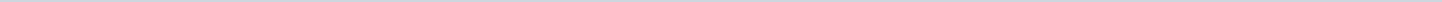 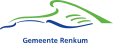 Gemeente RenkumAangemaakt op:Gemeente Renkum28-03-2024 19:09Ingekomen brieven5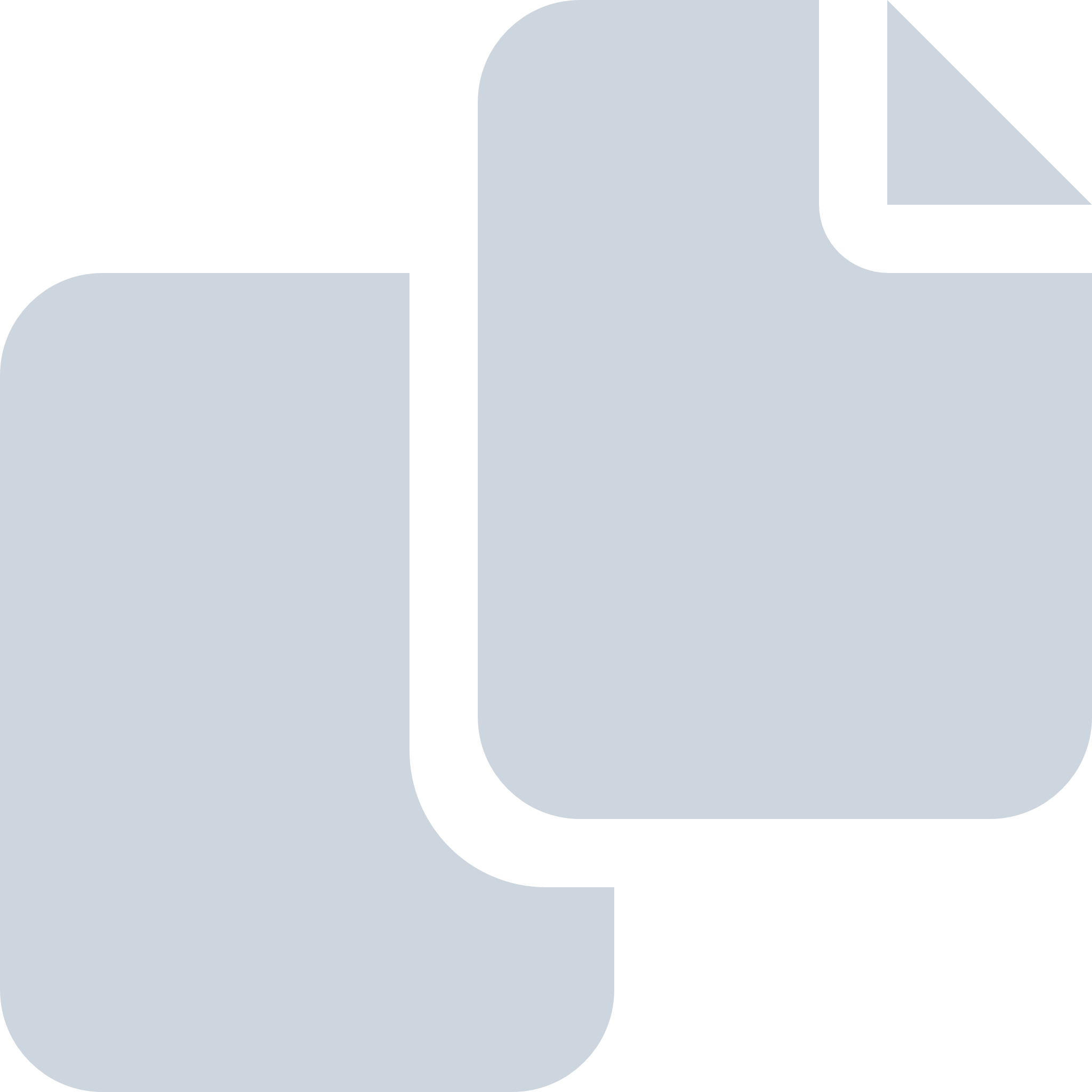 Periode: oktober 2020#Naam van documentPub. datumInfo1.Lijst week 44, 29 oktober 202029-10-2020PDF,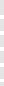 54,86 KB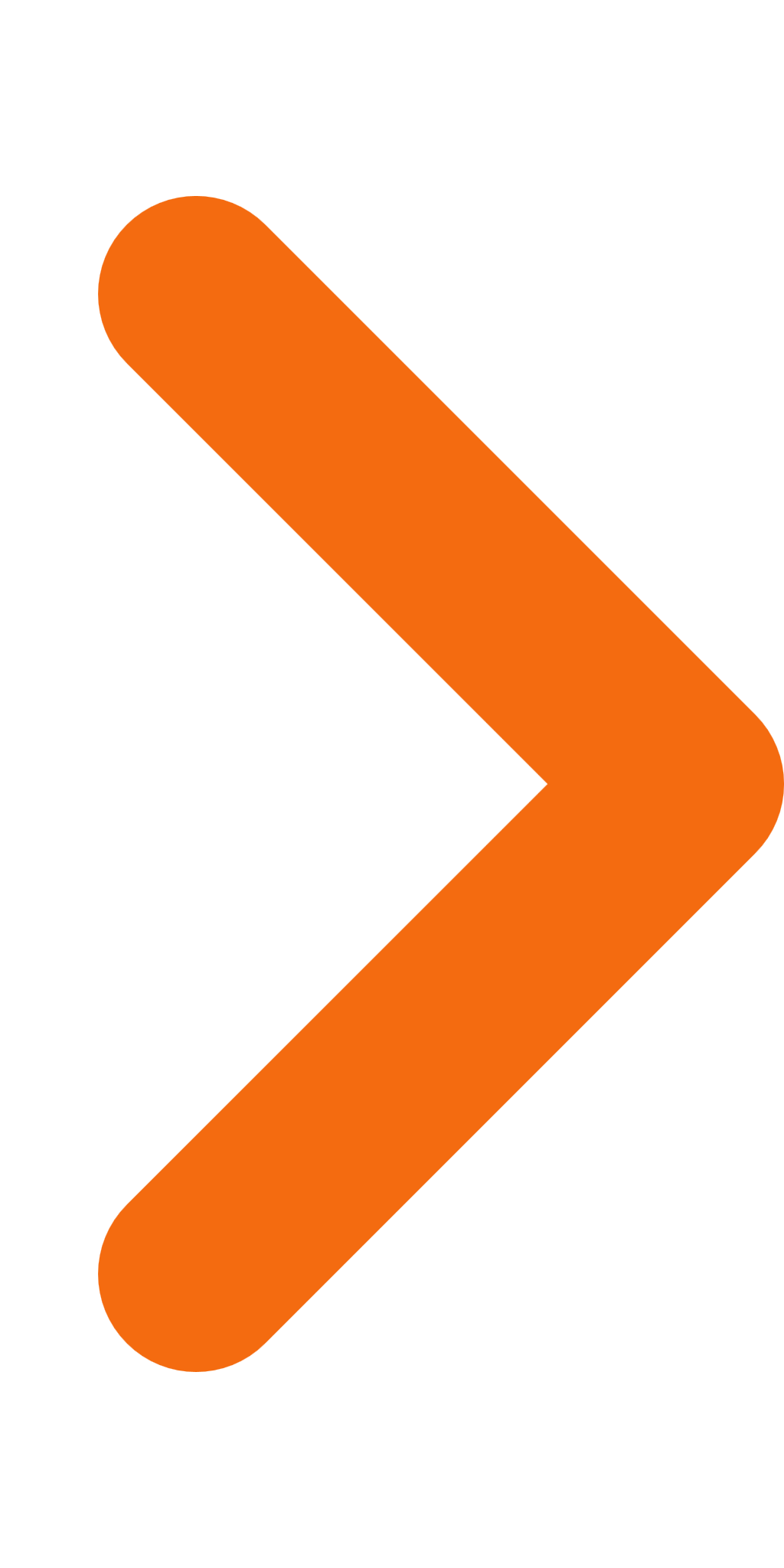 2.Lijst week 43, 22 oktober 202023-10-2020PDF,51,90 KB3.Lijst week 42, 15 oktober 202015-10-2020PDF,57,96 KB4.Lijst week 41, 8 oktober 202008-10-2020PDF,55,20 KB5.Lijst week 40, 1 oktober 202001-10-2020PDF,53,55 KB